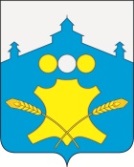     АдминистрацияГригоровского сельсоветаБольшемурашкинского муниципального  района Нижегородской областиПОСТАНОВЛЕНИЕ27 ноября 2020  года                                                                 № 75О проведении публичных слушаний по проекту решения сельского Совета Григоровского сельсовета Большемурашкинского муниципального района « О бюджете Григоровского сельсовета Большемурашкинского муниципального района Нижегородской области на 2021 год и плановый период 2022 и 2023 годов»        В соответствии со статьей 28 Федерального закона от 06.10.2003 г. № 131-ФЗ «Об общих принципах организации местного самоуправления в Российской Федерации»,  статьями 26-28 Положения « О бюджетном процессе в Григоровском сельсовете Большемурашкинского муниципального района Нижегородской области», утвержденного решением сельского Совета Григоровского сельсовета от 27.10.2014 г. № 33, в целях  выявления общественного мнения по  проекту решения сельского Совета Григоровского сельсовета «О бюджете Григоровского сельсовета Большемурашкинского муниципального района Нижегородской области на 2021 год и плановый период 2022 и 2023 годов»,учитывая сложную эпидемиологическую обстановку в связи с распространением новой короновирусной инфекции(COVID-19) администрация Григоровского сельсовета  п о с т а н о в л я е т:      1. Провести  публичные слушания  по вопросу: проект решения сельского Совета Григоровского сельсовета «О бюджете Григоровского сельсовета Большемурашкинского муниципального района Нижегородской области на 2021 год и плановый период 2022 и 2023 годов»   в заочной форме  10 декабря  2020 года  в 14.00 часов. Место проведения публичных слушаний: с.Григорово , ул.Центральная, д.21, администрация Григоровского сельсовета.      2. Регистрация участников заочной формы публичных слушаний осуществляется не позднее 09 декабря 2020 года путем сообщения о своем желании участвовать и выступить на публичных слушаниях по контактному телефону администрации Григоровского сельсовета (5-61-16, 5-61-22, 5-69-18).      3. Предложения и замечания от заинтересованных лиц по проекту  решения сельского Совета Григоровского сельсовета «О бюджете Григоровского сельсовета Большемурашкинского муниципального района Нижегородской области на 2021 год и плановый период 2022 и 2023 годов» принимаются в письменной форме до 09 декабря  2020 года с 08.00 до 16.00 администрацией Григоровского сельсовета.      4. Возложить ответственность за проведение публичных слушаний и техническое обеспечение по проекту  решения сельского Совета Григоровского сельсовета «О бюджете Григоровского сельсовета Большемурашкинского муниципального района Нижегородской области на 2021 год и плановый период 2022 и 2023 годов»   на администрацию Григоровского сельсовета.      5. Гришиной Е.А.  обеспечить размещение  проекта  решения сельского Совета Григоровского сельсовета «О бюджете Григоровского сельсовета Большемурашкинского муниципального района Нижегородской области на 2021 год и плановый период 2022 и 2023 годов»  на официальном сайте администрации Большемурашкинского района в разделе «Рабочий поселок и сельские поселения»     Глава администрации Григоровского  сельсовета                                             А.Л.МосеевИнформационное сообщение о проведении публичных слушаний по проекту  решения сельского Совета Григоровского сельсовета «О бюджете Григоровского сельсовета Большемурашкинского муниципального района Нижегородской области на 2021 год и плановый период 2022 и 2023 годов»     Администрация Григоровского сельсовета Большемурашкинского муниципального района сообщает о проведении публичных слушаний по проекту  решения сельского Совета Григоровского сельсовета «О бюджете Григоровского сельсовета Большемурашкинского муниципального района Нижегородской области на 2021 год и плановый период  2022  и 2023 годов»    10 декабря  2020 года в 14:00 часов.        Публичные слушания будут проходить в очной форме.  Место проведения публичных слушаний: с.Григорово, ул.Центральная, д.21, администрация Григоровского сельсовета.Проект  решения сельского Совета Григоровского сельсовета «О бюджете Григоровского сельсовета Большемурашкинского муниципального района Нижегородской области на 2021 год и плановый период 2022 и 2023 годов» размещен на официальном Интернет-сайте администрации Большемурашкинского района в разделе «Рабочий поселок и сельские поселения».         Желающие участвовать в публичных слушаниях должны зарегистрироваться не позднее 09 декабря 2020 года путем сообщения о своем желании участвовать и выступить на публичных слушаниях по контактному телефону администрации Григоровского сельсовета Большемурашкинского муниципального района (5-61-22, 5-61-16, 5-69-18).Зарегистрированные участники имеют возможность задать вопросы, изложить замечания и предложения по проекту  бюджета сельсовета на 2021 год и плановый период 2022 и 2023 годов в соответствии с правилами участия в публичных слушаниях не позднее 16.00 07 декабря  2020 года.